ФИО педагога: Павловец О. Л.                                                                                                                                                     Программа: ШахматыОбъединение: 2АН, 2БНДата занятия по рабочей программе: 30.03.2020,31.03.2020Тема занятия:  Решение шахматных задач Задание: Прорешать все основные задачи. Порядок выполнения: Выйти на сайт  https://lichess.org/В главном меню выбрать: обучение        Задачи             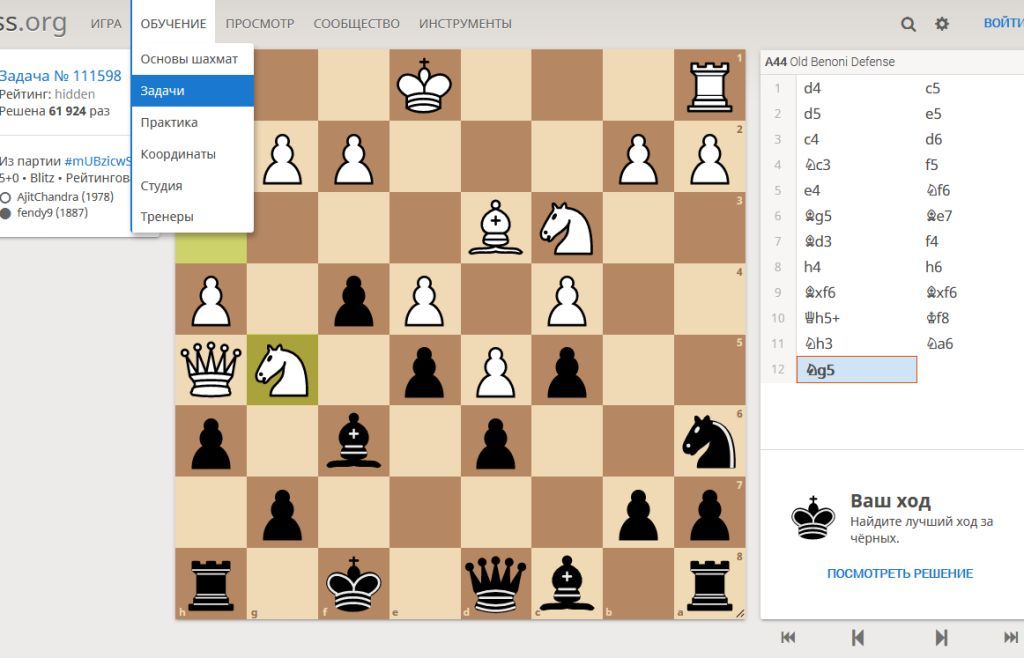 Проработать все позиции задач.Записать “главный ход” в задачах.Скриншоты решения задач отправить на почту dvaferza@mail.ru Результат сдать педагогу: до 03.04.2020ФИО педагога: Павловец О. Л.                                                                                                                                                     Программа: ШахматыОбъединение: 2АН, 2БНДата занятия по рабочей программе: 02.04.2020, 03.04.2020 Тема занятия:  Решение  шахматных задач Задание: Выбрать интересный ход Порядок выполнения: Выйти на сайт  https://lichess.org/В главном меню выбрать: Просмотр        Видеотека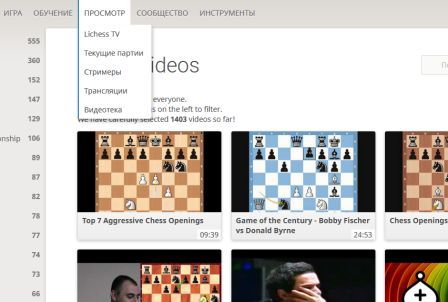 Выбрать видео с интересным ходом.Дать краткое описание выбранному видео.Работу отправить на почту dvaferza@mail.ru Результат сдать педагогу: до 07.04.2020